AKTUALIZACJA DANYCHW związku z  art. 53 ustawy o rodzinnym kapitale opiekuńczym informujemy o potrzebie aktualizacji danych do dnia 14 stycznia 2022r.DANE IDENTYFIKACYJNE DZIECKADANE KONTAKTOWE RODZICÓW/OPIEKUNÓW PRAWNYCHAdministratorem Pani/ Pana danych oraz danych Pani/Pana dziecka jest  Dyrektor Miejskiego Żłobka w Wieluniu Kontakt z inspektorem danych osobowy: abi-kontakt@um.wielun.pl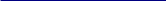 Pani/Pana dane osobowe oraz dane Pani/Pana dziecka są przetwarzane w celu dokonania aktualizacji na podstawie art. 6 ust. 1 lit. c RODO, tj. w celu wykonania obowiązku prawnego nałożonego przepisami w zw. z art. 53 ustawy o rodzinnym kapitale opiekuńczym  informujemy o potrzebie aktualizacji danych do dnia 14 stycznia 2022r.Wieluń, dn……………………………			…………………………………….………………………………miejscowość, data					(podpisy rodziców/opiekunów prawnych)Data wpływuNumer ewidencyjnyPodpis osoby przyjmującejImię/imionaNazwiskoPESELPESELw przypadku, gdy nie nadano numeru PESEL – seria i numer paszportu lub innego dokumentu potwierdzającego tożsamośćw przypadku, gdy nie nadano numeru PESEL – seria i numer paszportu lub innego dokumentu potwierdzającego tożsamośćw przypadku, gdy nie nadano numeru PESEL – seria i numer paszportu lub innego dokumentu potwierdzającego tożsamośćw przypadku, gdy nie nadano numeru PESEL – seria i numer paszportu lub innego dokumentu potwierdzającego tożsamośćw przypadku, gdy nie nadano numeru PESEL – seria i numer paszportu lub innego dokumentu potwierdzającego tożsamośćw przypadku, gdy nie nadano numeru PESEL – seria i numer paszportu lub innego dokumentu potwierdzającego tożsamośćw przypadku, gdy nie nadano numeru PESEL – seria i numer paszportu lub innego dokumentu potwierdzającego tożsamośćw przypadku, gdy nie nadano numeru PESEL – seria i numer paszportu lub innego dokumentu potwierdzającego tożsamośćw przypadku, gdy nie nadano numeru PESEL – seria i numer paszportu lub innego dokumentu potwierdzającego tożsamośćw przypadku, gdy nie nadano numeru PESEL – seria i numer paszportu lub innego dokumentu potwierdzającego tożsamośćw przypadku, gdy nie nadano numeru PESEL – seria i numer paszportu lub innego dokumentu potwierdzającego tożsamośćData urodzeniaMiejsce urodzeniaDanematka/opiekun prawnyojciec/opiekun prawnyImionaNazwiskoTelefon kontaktowyPESELData urodzeniaAdres e-mailKLAUZULA INFORMACYJNA